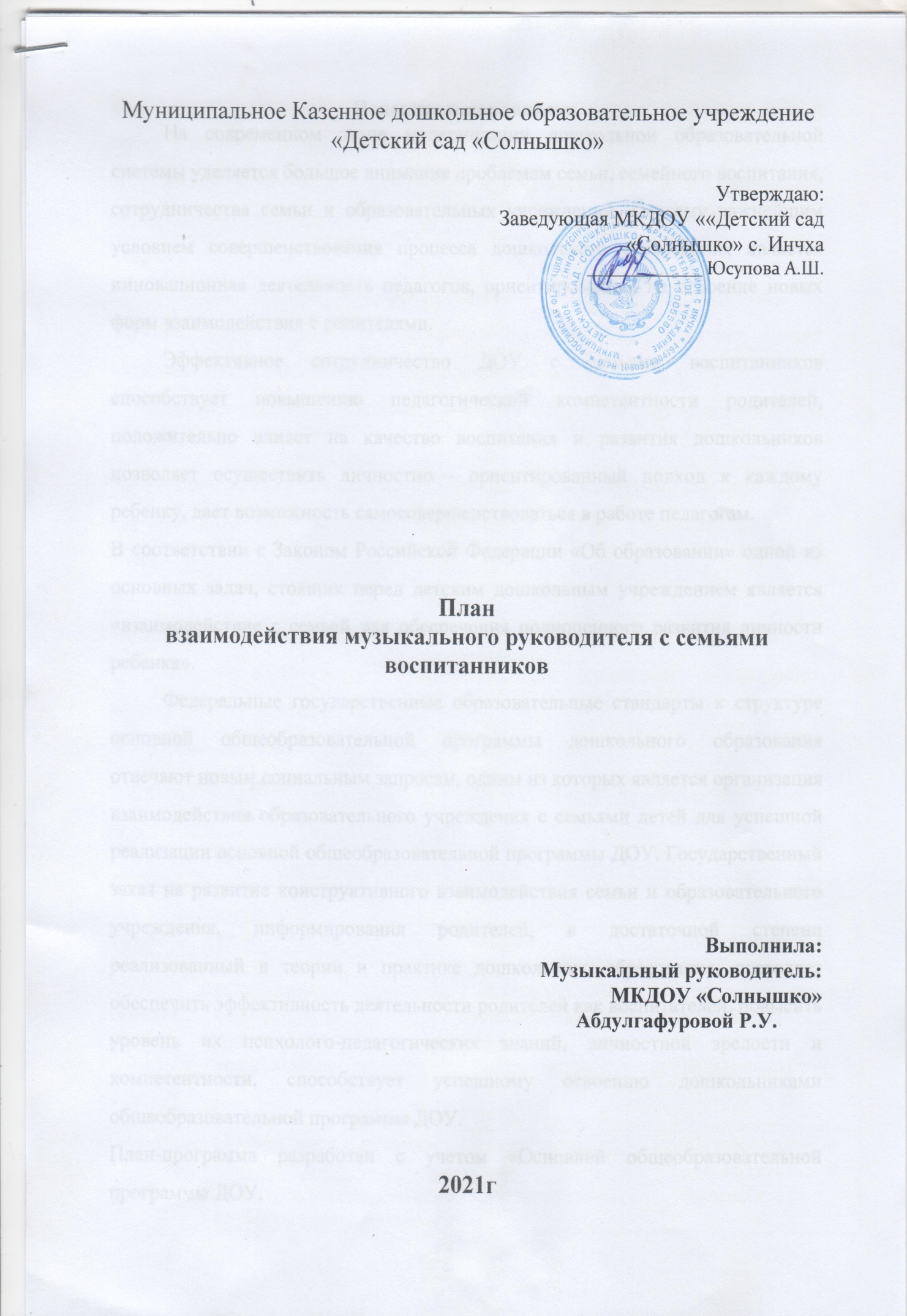 Пояснительная записка.На современном этапе модернизации дошкольной образовательной системы уделяется большое внимание проблемам семьи, семейного воспитания, сотрудничества семьи и образовательных учреждений. Поэтому важнейшим условием совершенствования процесса дошкольного образования является инновационная деятельность педагогов, ориентированная на освоение новых форм взаимодействия с родителями.Эффективное сотрудничество ДОУ с семьями воспитанников способствует повышению педагогической компетентности родителей, положительно влияет на качество воспитания и развития дошкольников позволяет осуществить личностно - ориентированный подход к каждому ребенку, дает возможность самосовершенствоваться в работе педагогам.В соответствии с Законом Российской Федерации «Об образовании» одной из основных задач, стоящих перед детским дошкольным учреждением является «взаимодействие с семьей для обеспечения полноценного развития личности ребенка».Федеральные государственные образовательные стандарты к структуре основной общеобразовательной программы дошкольного образования отвечают новым социальным запросам, одним из которых является организация взаимодействия образовательного учреждения с семьями детей для успешной реализации основной общеобразовательной программы ДОУ. Государственный заказ на развитие конструктивного взаимодействия семьи и образовательного учреждения, информирования родителей, в достаточной степени реализованный в теории и практике дошкольного образования, позволяет обеспечить эффективность деятельности родителей как воспитателей, повысить уровень их психолого-педагогических знаний, личностной зрелости и компетентности, способствует успешному освоению дошкольниками общеобразовательной программы ДОУ.План-программа разработан с учетом «Основной общеобразовательной программы ДОУ.  Цель: создать оптимальные условия для эффективного взаимодействия ДОУ и семьи в вопросах музыкального воспитания и развития детей с учетом ФГОС посредством просвещения родителей и вовлечения их в воспитательно-образовательный процесс.Задачи:1. Повысить уровень психолого-педагогической культуры родителей по образовательной области «Художественно-эстетическое развитие» раздел «Музыка» путем оказания консультативной помощи.2. Просветить родителей в вопросах создания музыкально-развивающей среды в семье.3. Привлечь родителей к активному участию в образовательно-воспитательном процессе ДОУ через внедрение инновационных форм в практику работы с семьей.Ожидаемые результаты:1. Психолого-педагогическая компетентность родителей в вопросах музыкального развития дошкольников.2. Создание развивающей музыкальной среды в семье.3. Активное участие родителей в теоретических и практических мероприятиях ДОУ.Содержание плана.Литература:1. Арнаутова Е. Методы обогащения воспитательного опыта родителей // Дошкольное воспитание. 2002. № 9.2. Арнаутова Е. П. Планируем работу ДОУ с семьей. //Управление дошкольным образовательным учреждением. 2002. № 4.3. Белоногова Г., Хитрова Л. Педагогические знания - родителям // Дошкольное воспитание. 2003. № 1.4. Доронова Т. Н. Взаимодействие дошкольного учреждения с родителями // Дошкольное воспитание. 2004. №1.5. Зверева О. Л., Кротова Т. В. Общение педагога с родителями в ДОУ: Методический аспект. – М. : ТЦ Сфера, 2005.6. Козлова А. В., Дешеулина Р. П. Работа ДОУ с семьей. - М. : Сфера, 2004.7. Осипова Л. Е. Работа детского сада с семьёй. – М. : «Издательство Скрипторий 2003», 2008.8. Свирская Л. Работа с семьёй: необязательные инструкции: Методическое пособие для работников дошкольных образовательных учреждений. – М. : ЛИНКА-ПРЕСС, 2007.9. Солодянкина О. В. Сотрудничество дошкольного учреждения с семьёй: Практическое пособие. – М. : АРКТИ, 2006СрокиТемаФорма взаимодействияответственныеВ течение года«Особенности формирования музыкальности у дошкольника»Индивидуальные консультацииПапки-передвижки(по запросу родителей) Родители, музыкальный руководительСентябрь«Мой ребенок и музыка».АнкетированиеМузыкальный руководитель, родители.Сентябрь «Рекомендации родителям по слушанию музыки с детьми».«Приобщайте детей к музыке»Папка-передвижкаМузыкальный руководитель, родители.Октябрь «Что такое музыкальностьРазвитие музыкальных способностей«Как вы, родители, можете повлиять на развитие музыкальных способностей вашего ребенка».Выступление на родительском собраниипапка-передвижкаРекомендацииМузыкальный руководитель, воспитатели.Ноябрь«Как научить малышей петь и танцевать»«Значимость музыкального воспитания в детском саду»рекомендации Папка-передвижкаМузыкальный руководительДекабрь «Музыкальное воспитание в семье»«Как организовать в семье праздник Новогодней елки».Помощь в изготовлении новогодних костюмовПапка-передвижка»КонсультацияПрактикумМузыкальный руководительЯнварьПонравился- ли Вам праздник в детском саду»«Давайте поговорим о музыке всерьёз»«Влияние музыки на психику ребенка»Анкетированиепапка-передвижкаМузыкальный руководитель, родителиФевраль «Музыка лечит»«Влияние музыки на развитие ребенка».папка-передвижкаМузыкальный руководительМарт «Подарите праздник»«Детский праздник дома: как организовать»«Условия для музыкального развития ребенка в семье».папка-передвижкаМузыкальный руководительАпрель  «Звуки, которые нас окружают»Музыка на кухне»«Мастерим музыкальные инструменты всей семьей».папка-передвижкаКонсультация, практикумМузыкальный руководительРодителиМай«Если Ваш ребенок поступает в музыкальную школу»«Выпускной праздник в детском саду»рекомендацииМузыкальный руководительРодители